VSTUPNÍ ČÁSTNázev komplexní úlohy/projektuZpracování a likvidace odpadů v polygrafické výroběKód úlohy34-u-4/AD87Využitelnost komplexní úlohyKategorie dosaženého vzděláníL0 (EQF úroveň 4)H (EQF úroveň 3)Skupiny oborů34 - Polygrafie, zpracování papíru, filmu a fotografieVazba na vzdělávací modul(y)Ekologie v polygrafiiŠkolaStřední odborná škola mediální grafiky a polygrafie, Rumburk, příspěvková organizace, Jiříkovská, RumburkKlíčové kompetenceDatum vytvoření09. 07. 2019 22:28Délka/časová náročnost - Odborné vzdělávání4Délka/časová náročnost - Všeobecné vzděláváníPoznámka k délce úlohyRočník(y)1. ročníkŘešení úlohyindividuální, skupinovéDoporučený počet žáků3Charakteristika/anotaceKomplexní úloha vede k základním ekologickým, biologickým a environmentálním poznatkům. Žáky seznámí s ekologickými problémy v oblasti polygrafie a jejich příčinami, nebezpečími, ale i s postupy, jak příčinám předcházet.Žáci si dále osvojí správné používání technologií a materiálů v polygrafické výrobě.  Seznámí se s právními úpravami, jejichž cílem je přispět k dosažení příznivého stavu životního prostředí, které umožní existenci a zdravý rozvoj nejen současné generaci, ale i generacím budoucím.JÁDRO ÚLOHYOčekávané výsledky učeníŽák:popíše práva a povinnosti osob podnikajících v oblasti tiskupopíše požadavky na zelenou polygrafickou produkcipopíše zpracování a likvidaci odpadů v polygrafické výroběpopíše specifika jednotlivých tiskových technik s ohledem na ekologii výrobySpecifikace hlavních učebních činností žáků/aktivit projektu vč. doporučeného časového rozvrhuVýsledek učení: Popíše práva a povinnosti osob podnikajících v oblasti tisku1 hodinažák rozčlení specifické oblasti týkající se ekologie a ochrany životního prostředížák rozdělí legislativní předpis do skupin podle specifických oblastí: ochrana ovzduší, nakládání s chemickými látkami, nakládání s odpady, vodní hospodářství, prevence závažných havárií, ochrana přírodyVýsledek učení: Popíše požadavky na zelenou polygrafickou produkci1 hodinažák popíše složky ovlivňující zelenou polygrafickou produkci jako ekologické audity, certifikáty výrobních technologii, dodržování standardů, snižování emisí, snižování hlučnosti a prašnostiVýsledek učení: Popíše zpracování a likvidaci odpadů v polygrafické výrobě1 hodinažák charakterizuje plynné, kapalné a pevné odpadyžák popíše likvidaci organických látek pomocí regeneračního, rekuperačního a katalytického spalovánížák vysvětlí, že likvidaci plynných odpadů lze provádět přímo v tiskárně a likvidaci kapalných a tuhých odpadů provádí specializované firmyVýsledek učení: Popíše specifika jednotlivých tiskových technik s ohledem na ekologii výroby1 hodinažák popíše specifika jednotlivých tiskových technikžák charakterizuje závislost ofsetového tisku na isopropylalkoholu a na vznik chemického a kovového odpadu při zhotovení tiskových foremžák popíše zátěž pro přírodní prostředí při výrobě flexotiskových štočků, v sítotisku při vymývání sít, v hlubotisku při přípravě válců a při odpařování toulenu v tiskužák k dopadům na životní prostředí přičlení i oblast zušlechťování a dokončujícího zpracování při zacházení s laky a lepidlyMetodická doporučeníPráce je určená pro malé týmy, které své výsledky prezentují větší skupině žáků.Způsob realizaceOrganizační forma výuky: teoreticko-praktická, průřezováProstředí: školní učebny pro odborný výcvikPomůckyŽák i učitel:dataprojektor - obrazová prezentaceukázky materiálů zpracovávaných v polygrafické výrobě:- TF pro ofset, hlubotisk, sítotisk, flexotisk

- barvy, laky, lepidlaVÝSTUPNÍ ČÁSTPopis a kvantifikace všech plánovaných výstupůŽák odevzdá vyplněný Pracovní list.Kritéria hodnoceníŽák vyřeší úlohu, pokud vyplní všechny tabulky obsažené v Pracovním listu. Správnost řešení posoudí učitel dle souborů Pracovní list - řešení od všech tří žáků v týmu a ohodnotí je klasifikačními stupni 1-5.Výsledná klasifikace: průměr ze tří dílčích hodnocení.Doporučená literaturaM. Kaplanová a kol.: Moderní polygrafie. 3. vyd., SPP, Praha, 2012, ISBN 978-80-254-4230-2Odborný tisk: Svět tisku, Noviny pro grafický průmyslR. Blahák, P. Pop: Realizace tiskovin. Nakladatelství grafické školy, Praha, 2018, ISBN 978-80-86824-18-5PoznámkyPřílohy:Zadání_Ekologie v polygrafické výroběPL formulář_Ekologie v polygrafické výroběPL řešení_Ekologie v polygrafické výroběObsahové upřesněníOV RVP - Odborné vzdělávání ve vztahu k RVPPřílohyZadani_Ekologie-v-polygraficke-vyrobe.docxPL-formular_Ekologie-v-polygraficke-vyrobe.docxPL-reseni_Ekologie-v-polygraficke-vyrobe.docxMateriál vznikl v rámci projektu Modernizace odborného vzdělávání (MOV), který byl spolufinancován z Evropských strukturálních a investičních fondů a jehož realizaci zajišťoval Národní pedagogický institut České republiky. Autorem materiálu a všech jeho částí, není-li uvedeno jinak, je Ivo Šabata. Creative Commons CC BY SA 4.0 – Uveďte původ – Zachovejte licenci 4.0 Mezinárodní.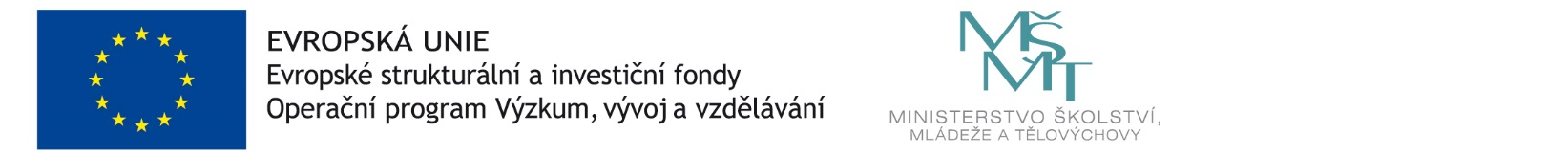 